                                                  Escola Municipal de Educação Básica Augustinho Marcon     			            Catanduvas, SC – Mês de Junho/Julho                                                  Diretora: Tatiana M. B. Menegat			            Assessora: Técnica-Pedagógica Maristela Apª. B. Baraúna			            Assessora: Técnica-Administrativa Margarete Dutra			            Professora: Janete Taciana de Marquias.			            5º ano 2   SEQUÊNCIA DIDÁTICA: NOSSO CORPO ESTÁ NA HISTÓRIA DATA: SEMANA DE 29/06 ATÉ 03/07OLÁ! GABRIELI; ÉRICK E PEDRO;SEGUEM ATIVIDADES PARA QUE CONTINUEM DESENVOLVENDO NO DECORRER DA SEMANA. COPIEM CADA ATIVIDADE NO SEU CADERNO ESPECÍFICO, FAÇA TUDO COM CALMA E MUITO CAPRICHO!! FIQUEM BEM! FIQUEM EM CASA E CUIDEM-SE!FAÇA A DATA;ESCREVA O SEU NOME COMPLETO.LÍNGUA PORTUGUESADANDO CONTINUIDADE A SEQUÊNCIA DIDÁTICA O CORPO ESTÁ NA HISTÓRIA VAMOS TRABALHAR UMA CHARADA NA QUAL OS PAIS IRÃO LER E VOCÊS VÃO TENTAR ADIVINHAR: NÃO É NECESSÁRIO COPIAR NO CADERNO: SE QUISER PODE PINTAR O DESENHO: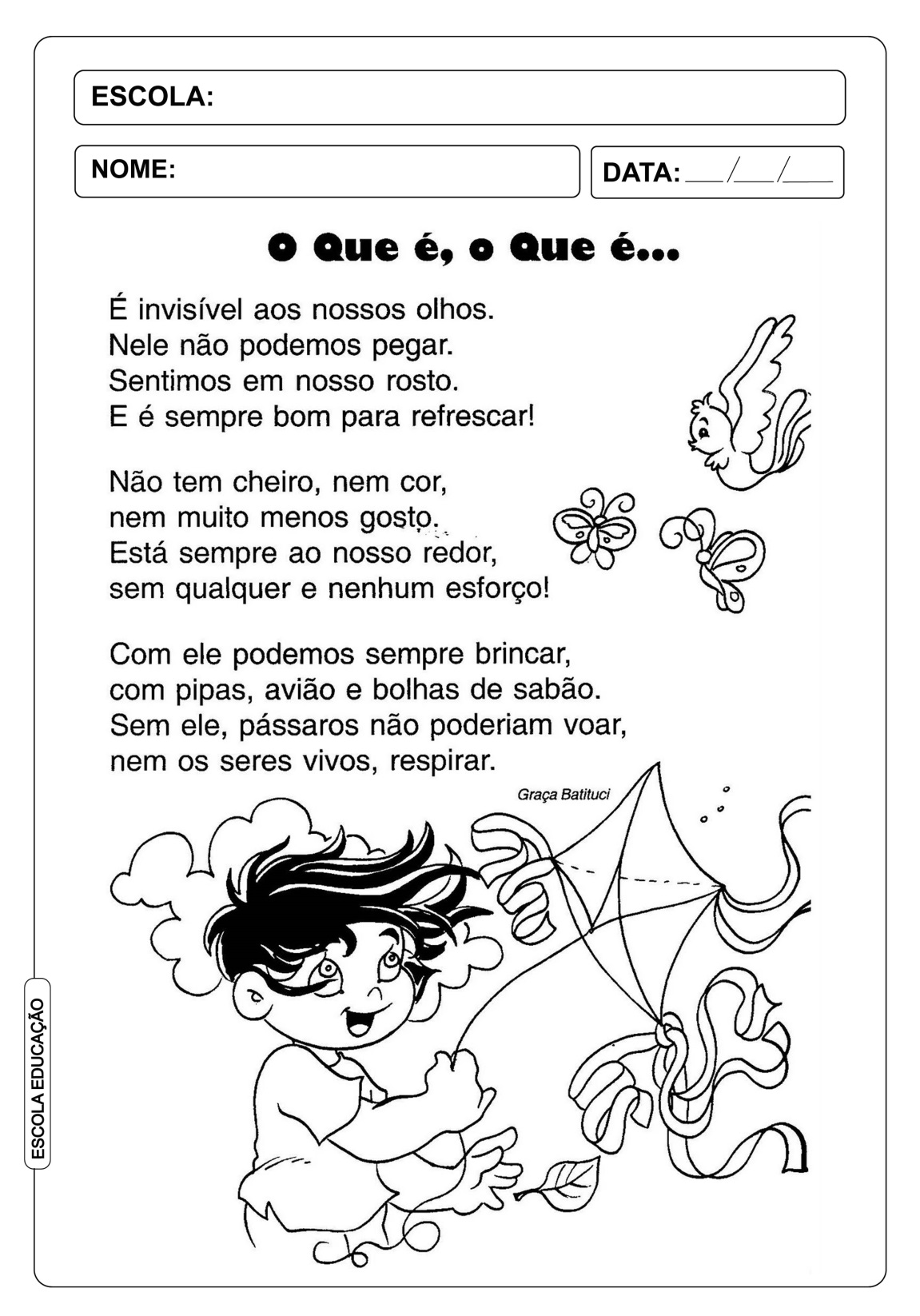 CONSEGUIU DESCOBRIR O QUE É????É O AR!!!!QUE TAL FAZERMOS UMA EXPERIÊNCIA PARA DESCOBRIR A EXISTÊNCIA DO AR?VOCÊS VÃO PRECISAR DE:UM COPO TRANSPARENTE.UMA VASILHA FUNDA E TRANSPARENTE CHEIA DE ÁGUA.PEGUE O COPO COM A BOCA VOLTADA PARA BAIXO E O MERGULHE NA VASILHA COM ÁGUA, SEM INCLINÁ-LO. OBSERVEM ATENTAMENTE O QUE ACONTECE.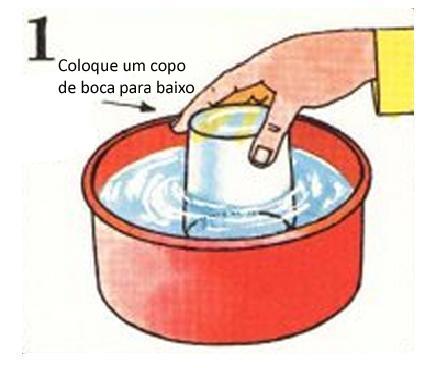 AGORA RESPONDA DE FORMA ORAL: O COPO AO SER MERGULHADO NA VASILHA SE ENCHEU DE ÁGUA? POR QUÊ?PROVÁVEL RESPOSTA: NÃO, PORQUE ESTAVA CHEIO DE AR.AGORA INCLINE UM POUCO O COPO. O AR IRÁ FORMAR BOLHAS DE AR NA ÁGUA E ESTA ENCHERÁ O COPO. TENTE PRENDER O AR NUM COPO EMBAIXO DA ÁGUA, COMO SE VÊ NA IMAGEM.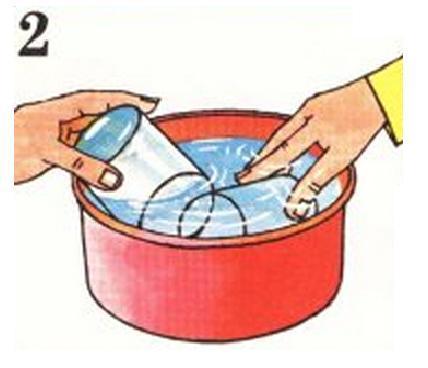 2 - O QUE ACONTECEU QUANDO O COPO FOI INCLINADO?PROVÁVEL RESPOSTA: O AR QUE ESTAVA NO COPO SAIU E A ÁGUA ENTROU. (SE POSSÍVEL REGISTRAR AS ATIVIDADES COM FOTOS E ENVIAR PARA WATTS APP DA PROFESSORA). ATIVIDADE: AGORA QUE VOCÊ DESCOBRIU A EXISTÊNCIA DO AR PROCURE EM JORNAIS OU REVISTAS PALAVRAS QUE CONTENHAM AS SÍLABAS AR- ER- IR- OR- UR; CASO NÃO TENHA REVISTAS OU JORNAIS PODE ESCREVER AS PALAVRAS; 